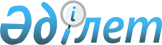 О внесении изменений в постановление Правительства Республики Казахстан от 7 февраля 2005 года № 115 "Об утверждении Правил возмещения затрат, понесенных операторами связи при использовании их сетей и средств во время чрезвычайных ситуаций природного и техногенного характера"Постановление Правительства Республики Казахстан от 12 ноября 2013 года № 1215

      Правительство Республики Казахстан ПОСТАНОВЛЯЕТ:



      1. Внести в постановление Правительства Республики Казахстан от 7 февраля 2005 года № 115 «Об утверждении Правил возмещения затрат, понесенных операторами связи при использовании их сетей и средств во время чрезвычайных ситуаций природного и техногенного характера» (САПП Республики Казахстан, 2005 г., № 6, ст. 63) следующие изменения:



      заголовок изложить в следующей редакции:

      «Об утверждении Правил возмещения расходов, понесенных операторами связи при использовании их сетей и средств связи во время чрезвычайных ситуаций социального, природного и техногенного характера, введении чрезвычайного положения».



      Правила возмещения затрат, понесенных операторами связи при использовании их сетей и средств во время чрезвычайных ситуаций природного и техногенного характера, утвержденные указанным постановлением, изложить в новой редакции согласно приложению к настоящему постановлению.



      2. Настоящее постановление вводится в действие по истечении десяти календарных дней со дня первого официального опубликования.      Премьер-Министр

      Республики Казахстан                       С. Ахметов

Приложение         

к постановлению Правительства

Республики Казахстан    

от 12 ноября 2013 года № 1215Утверждены         

постановлением Правительства

Республики Казахстан    

от 7 февраля 2005 года № 115 Правила

возмещения расходов, понесенных операторами связи 

при использовании их сетей и средств связи во время 

чрезвычайных ситуаций социального, природного 

и техногенного характера, введении 

чрезвычайного положения      1. Настоящие Правила возмещения расходов, понесенных операторами связи при использовании их сетей и средств связи во время чрезвычайных ситуаций социального, природного и техногенного характера, введении чрезвычайного положения (далее – Правила) разработаны в соответствии с пунктом 2 статьи 14 Закона Республики Казахстан от 5 июля 2004 года «О связи» и определяют порядок возмещения расходов, понесенных операторами связи при использовании их сетей и средств связи во время чрезвычайных ситуаций социального, природного и техногенного характера (далее – чрезвычайных ситуаций), введении чрезвычайного положения.

      2. Уполномоченные государственные органы, имеющие в соответствии с законодательством Республики Казахстан право на приоритетное использование сетей и средств связи при чрезвычайных ситуациях, введении чрезвычайного положения, возмещают операторам связи расходы в соответствии с настоящими Правилами.

      3. Расходы, понесенные операторами связи при использовании их сетей и средств связи из зон районов чрезвычайных ситуаций, местности, где введен режим чрезвычайного положения, возмещаются из средств, выделяемых на ликвидацию последствий чрезвычайных ситуаций, чрезвычайного положения, в соответствии с законодательством Республики Казахстан.

      Оплата за предоставленные услуги производится по действующим во время предоставления услуг тарифам этих операторов и на основании представленных документов, подтверждающих фактические затраты, понесенные ими при использовании их сетей и средств связи.

      4. Расходы, понесенные операторами связи при использовании их сетей и средств связи во время ликвидации последствий чрезвычайных ситуаций вне зоны районов чрезвычайных ситуаций, местности, где введен режим чрезвычайного положения, возмещаются на основании договоров, заключенных между операторами связи и уполномоченными государственными органами для оплаты услуг связи в соответствии с законодательством о государственных закупках.

      Оплата за предоставленные услуги операторам связи производится по действующим во время предоставления услуг тарифам этих операторов за счет бюджетных средств, предусматриваемых уполномоченным государственным органам в соответствующих бюджетах.

      5. Расходы, понесенные операторами связи при использовании их сетей и средств связи в случаях, предусмотренных пунктами 3 и 4 настоящих Правил, возмещаются в сроки не позднее одного месяца с момента завершения работ по ликвидации чрезвычайных ситуаций и прекращения действия чрезвычайного положения.

      6. В случаях необходимости иные сроки возмещения расходов могут быть оговорены в соответствии с гражданским законодательством Республики Казахстан.
					© 2012. РГП на ПХВ «Институт законодательства и правовой информации Республики Казахстан» Министерства юстиции Республики Казахстан
				